§1464.  Site characterization and selection1.  Limitation.  Except for oversight, monitoring and public information activities, no agent of the State may participate in site characterization or selection studies, until the Legislature finds that all of the matters in section 1463, subsection 3, have been adequately addressed and has approved a plan for the studies and the Federal Government agrees that the site characterization or selection process includes:A.  Compliance with the United States National Environmental Policy Act of 1969, Public Law 91-190, including preparation of a specific environmental impact statement; and  [PL 1983, c. 381, §9 (NEW).]B.  Compliance with all applicable state and local laws.  [PL 1983, c. 381, §9 (NEW).][PL 1985, c. 802, §9 (AMD).]2.  Legislative findings. [PL 1985, c. 802, §9 (RP).]2-A.  Limitations on excavation activities.  No person may excavate any exploratory shaft for site characterization, selection or construction, unless the Legislature has approved that activity.[PL 1985, c. 802, §9 (NEW).]3.  Reports.  The commissioner shall keep the Governor and the  Legislature fully and currently informed about the conduct of any site characterization and, within 90 days of completion of that effort, shall review the findings and report them, together with the commissioner's  comments to the Governor and the Legislature.[PL 1985, c. 802, §9 (AMD).]SECTION HISTORYPL 1983, c. 381, §9 (NEW). PL 1985, c. 802, §9 (AMD). The State of Maine claims a copyright in its codified statutes. If you intend to republish this material, we require that you include the following disclaimer in your publication:All copyrights and other rights to statutory text are reserved by the State of Maine. The text included in this publication reflects changes made through the First Regular and First Special Session of the 131st Maine Legislature and is current through November 1, 2023
                    . The text is subject to change without notice. It is a version that has not been officially certified by the Secretary of State. Refer to the Maine Revised Statutes Annotated and supplements for certified text.
                The Office of the Revisor of Statutes also requests that you send us one copy of any statutory publication you may produce. Our goal is not to restrict publishing activity, but to keep track of who is publishing what, to identify any needless duplication and to preserve the State's copyright rights.PLEASE NOTE: The Revisor's Office cannot perform research for or provide legal advice or interpretation of Maine law to the public. If you need legal assistance, please contact a qualified attorney.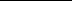 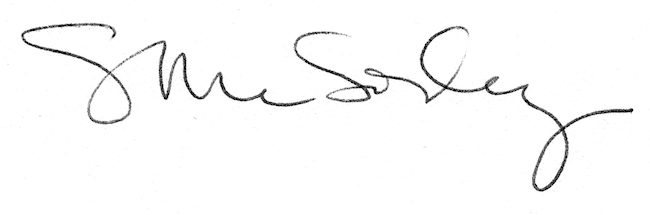 